EFTPOS Available at the OfficeCreswick Primary SchoolNapier Street  Creswick Vic 3363Phone 53452044Uniform Order  Creswick Primary SchoolNapier Street  Creswick Vic 3363Phone 53452044Uniform Order  Creswick Primary SchoolNapier Street  Creswick Vic 3363Phone 53452044Uniform Order  Creswick Primary SchoolNapier Street  Creswick Vic 3363Phone 53452044Uniform Order  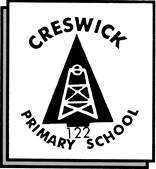 Name:Name:Name:Phone:Phone:Phone:If you have any questions please feel free to contact the school on 5345 2044.Thank You. ALL ITEMS ARE AVAILABLE IN SIZES 4,6,8,10,12,14,16      If you have any questions please feel free to contact the school on 5345 2044.Thank You. ALL ITEMS ARE AVAILABLE IN SIZES 4,6,8,10,12,14,16      If you have any questions please feel free to contact the school on 5345 2044.Thank You. ALL ITEMS ARE AVAILABLE IN SIZES 4,6,8,10,12,14,16      If you have any questions please feel free to contact the school on 5345 2044.Thank You. ALL ITEMS ARE AVAILABLE IN SIZES 4,6,8,10,12,14,16      If you have any questions please feel free to contact the school on 5345 2044.Thank You. ALL ITEMS ARE AVAILABLE IN SIZES 4,6,8,10,12,14,16      If you have any questions please feel free to contact the school on 5345 2044.Thank You. ALL ITEMS ARE AVAILABLE IN SIZES 4,6,8,10,12,14,16      If you have any questions please feel free to contact the school on 5345 2044.Thank You. ALL ITEMS ARE AVAILABLE IN SIZES 4,6,8,10,12,14,16      If you have any questions please feel free to contact the school on 5345 2044.Thank You. ALL ITEMS ARE AVAILABLE IN SIZES 4,6,8,10,12,14,16      If you have any questions please feel free to contact the school on 5345 2044.Thank You. ALL ITEMS ARE AVAILABLE IN SIZES 4,6,8,10,12,14,16      DESCRIPTIONDESCRIPTIONDESCRIPTION$ Each$ Each$ EachQuantitySize/stotalJUMPERSJUMPERSJUMPERS5310PB5310PBFleecy Bomber Jacket with Press Stud $32.00$32.00$32.005880CZ5880CZPolar Fleece HALF Zip Jumper Bottle $24.00$24.00$24.005880VE5880VEPolar Fleece Zip Vest Bottle $18.00$18.00$18.004310LW4310LWFleecy Crew Neck Jumper Bottle With LOGO	$19.00$19.00$19.00PANTS43102K43102KFleecy Track Pant Double Knee Bottle $22.00$22.00$22.00B585CPB585CPGaberdine Cargo Pants Bottle $22.00$22.00$22.003490LP3490LPDance Pants with Elastic Waist Bottle	$20.00$20.00$20.00B586CSB586CSGaberdine Cargo Shorts Bottle$17.00$17.00$17.00G386SKG386SKGirls Gaberdine Skorts panel Bottle	$17.00$17.00$17.00T Shirts5220552205Short Sleeve Polo Bottle $16.00$16.00$16.005220552205Short Sleeve Polo Gold	$16.00$16.00$16.005220LS5220LSLong Sleeve Polo Gold $18.00$18.00$18.005220LS5220LSLong Sleeve Polo Bottle $18.00$18.00$18.00TOTAL DUE $TOTAL DUE $